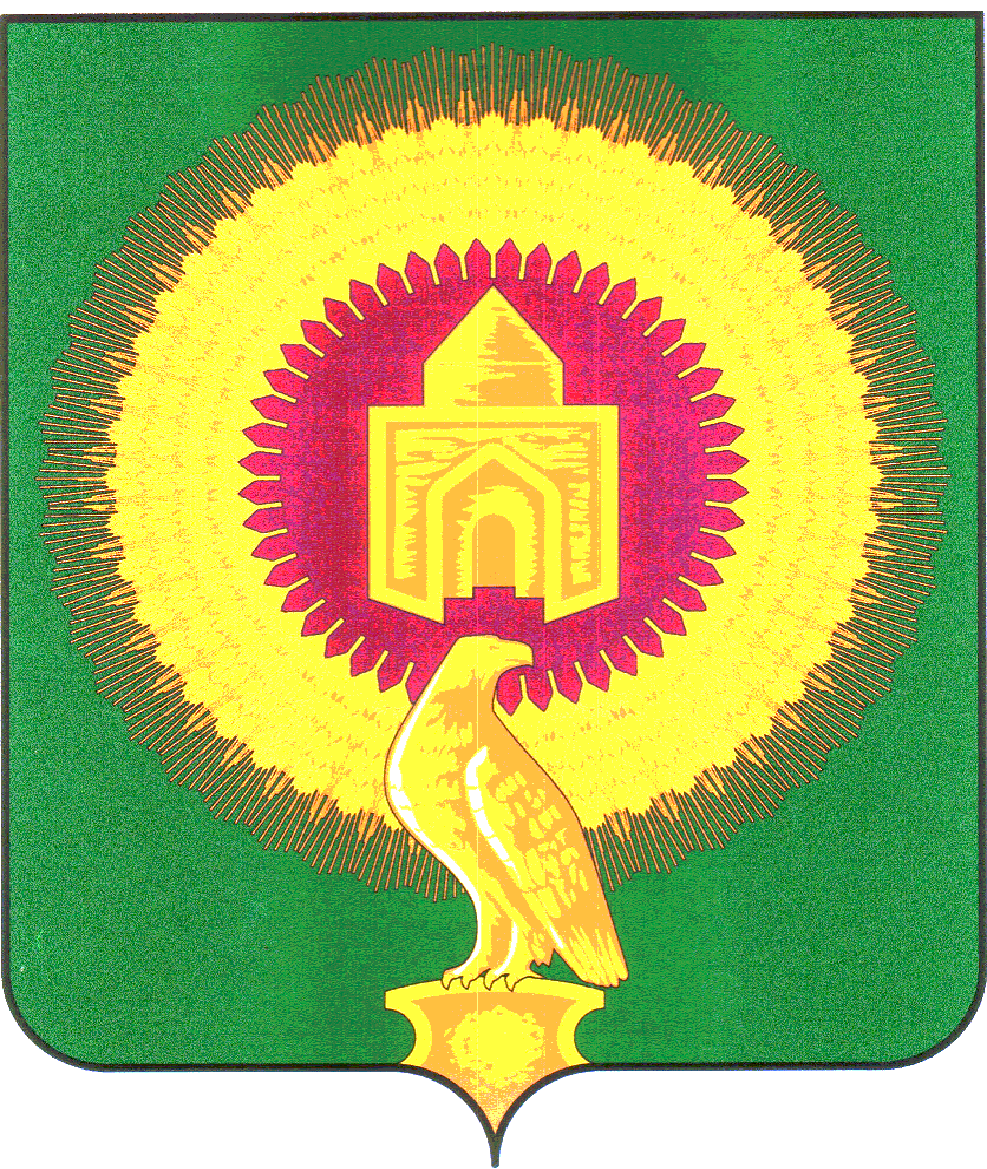 от    23 января 2020г № 08Об утверждении Положения  о порядке разработки Генерального плана Казановского сельского поселения Варненского района Челябинской области      В соответствии с Градостроительным кодексом Российской Федерации, Федеральным законом от 6 октября 2003 г. № 131-ФЗ “Об общих принципах организации местного самоуправления в Российской Федерации”,  Уставом Казановского сельского поселения, Градостроительным кодексом Российской Федерации, Администрация Казановского сельского поселения      ПОСТАНОВЛЯЕТ: 1.  Утвердить:    Положение о порядке разработки Генерального плана Казановского сельского   поселения Варненского района Челябинской области согласно приложению № 1.  2. Настоящее постановление подлежит опубликованию на официальном сайте администрации  Казановского сельского поселения Варненского муниципального района.                                                                                                                                                                                      Глава Казановскогосельского поселения                                                                         Т. Н. Коломыцева                                                                                                         Приложение №1                                                                                                                        к Постановлению                                                                                                                         администрации Казановского                                                                                                                         сельского поселения от                                                                                                                         23 января 2020 г№ 08ПОЛОЖЕНИЕ о порядке разработки Генерального плана Казановского сельского поселения Варненского района Челябинской области1. ОБЩИЕ ПОЛОЖЕНИЯ     1.1. Территориальное планирование направлено на определение в документах территориального планирования назначения территорий исходя из совокупности социальных, экономических, экологических и иных факторов в целях обеспечения устойчивого развития территорий, развития инженерной, транспортной и социальной инфраструктур, обеспечения учета интересов граждан и их объединений.     1.2. Генеральный план Казановского сельского поселения (далее по тексту – генеральный план) является документом территориального планирования Казановского сельского поселения, определяющий назначение территории поселения в целях её развития, в том числе через установление функциональных зон, зон планируемого размещения объектов капитального строительства для государственных или муниципальных нужд, зон с особыми условиями использования.     1.3. Генеральный план поселения может являться основанием для установления и изменения границ поселения в установленном порядке.2. ПОРЯДОК ПОДГОТОВКИ ГЕНЕРАЛЬНОГО ПЛАНА     Подготовка проекта генерального плана включает в себя следующие этапы:     1) принятие решения главы администрации поселения о подготовке проекта генерального плана;     2) определение порядка и подрядчика по подготовке проекта генерального плана;    3) подготовка задания на разработку генерального плана;     4) обеспечение подготовки проекта генерального плана;     5) рассмотрение проекта генерального плана на публичных слушаниях;     6) согласование проекта генерального плана;     7) направление проекта генерального плана на Совет депутатов для утверждения.     2.1. Принятие решения о подготовке проекта генерального плана.Принятие решения о подготовке проекта генерального плана осуществляется в следующей последовательности:     2.1.1 Определение территорий, в границах которой будет разрабатываться генеральный план.      Подготовка генерального плана поселения осуществляется применительно ко всей территории поселения. При ограниченности финансовых ресурсов подготовка генерального плана может осуществляться применительно к отдельным населенным пунктам, входящим в поселение. В целях планирования работ по подготовке генерального плана применительно ко всей территории поселения необходимо установить их последовательность (этапы работ).     2.1.2. Определение ответственного лица по организации подготовки документов генерального плана.     Для организации подготовки документов генерального плана главе администрации поселения необходимо уполномочить конкретный орган или должностное лицо сельского поселения на выполнение данных работ.     2.1.3. Определение объема и стоимости работ по подготовке проекта генерального плана.     Определение объема работ включает в себя:1) определение объема работ по сбору исходных данных для подготовки проекта генерального плана (в соответствии с пунктом 8 статьи 19 Градостроительного кодекса РФ к сбору исходных данных относится информации о состоянии территории, возможных направлениях её развития, об ограничениях её использования, об объектах культурного наследия и другие сведения);2) определение состава генерального плана.     На основании предварительного определенного объема работ производится их расценка по «Справочнику базовых цен на проектные работы для строительства. Градостроительная документация», утвержденному Постановлением Министерства строительства РФ от 07.06.1995 № 18-56.     2.1.4. Определение источников финансирования подготовки проекта генерального плана.     Подготовка проекта генерального плана осуществляется как за счет бюджетных средств, так за счет внебюджетных источников.В случае, если предполагается финансирование работ с участием средств районного бюджета, главе администрации поселения необходимо подать заявку на получение средств районного бюджета. В случае, если подготовку проекта генерального плана предполагается осуществлять за счет внебюджетных источников, между главой администрации и инвестором должно быть заключено соглашение, которое определяет права и обязанности сторон при подготовке проекта генерального плана.     2.1.5. Принятие решения о подготовке проекта генерального плана.Решение о подготовке проекта генерального плана, а также решения о подготовке предложений о внесении в генеральный план изменений, принимаются главой администрации поселения в виде разработки нормативного правового акта поселения.     2.1.6. Финансирование работ по подготовке проекта генерального плана.     Финансирование работ по подготовке проекта генерального плана осуществляется на основании принятого представительным органом Казановского сельского поселения решения за счет бюджетных и (или) внебюджетных источников. Финансирование работ за счет бюджетных источников должно осуществляться в соответствии с требованиями бюджетного законодательства.     2.2. Определение подрядчика по подготовке документов генерального плана.      В случае бюджетного финансирования работ определение подрядчика по подготовке проекта генерального плана осуществляется в соответствии с нормативными актами, устанавливающих порядок размещения заказов на выполнение работ для муниципальных нужд.     2.3. Подготовка задания на подготовку градостроительной документации.     Задание на подготовку градостроительной документации рекомендуется составлять с участием организации, определенной в качестве подрядчика. Задание должно включать согласованный с подрядчиком состав генерального плана. Задание должно быть утверждено главой администрации поселения.     2.4. Обеспечение подготовки проекта генерального плана.     2.4.1. Договор на разработку градостроительной документации заключается в порядке, установленном гражданским законодательством. К договору должны быть приложены задание на подготовку градостроительной документации, смета, календарный план выполнения работ.      2.4.2. Состав генерального плана в процессе подготовки может уточняться, о чем необходимо указать в договоре, определив также процедуру уточнения.     2.4.3. Подготовка проекта генерального плана осуществляется на основании:1) результатов инженерных изысканий в соответствии с требованиями технических регламентов;2) комплексных программ развития сельского поселения;3) положения о разработке генерального плана;4) региональных и (или) местных нормативов градостроительного проектирования;5) с учетом предложений заинтересованных лиц.     2.5. Рассмотрение проекта генерального плана на публичных слушаниях.     2.5.1. Проект генерального плана подлежит обязательному рассмотрению на публичных слушаниях в целях соблюдения прав и законных интересов правообладателей земельных участков и объектов капитального строительства.     2.5.2. Порядок организации и проведения публичных слушаний установлен Уставом Казановского сельского поселения и Положением о публичных слушаниях в Алексеевском сельском поселении.     2.5.3. Публичные слушания проводятся в каждом населенном пункте поселения. В случае внесения изменений в генеральный план в отношении части территории поселения публичные слушания проводятся с участием правообладателей земельных участков и (или) объектов капитального строительства, находящихся в границах территории поселения, в отношении которой осуществлялась подготовка указанных изменений.     2.5.4. Заключение о результатах публичных слушаний подлежит опубликованию (обнародованию) в порядке, установленном для официального опубликования (обнародования) муниципальных правовых актов, иной официальной информации, и размещается на  официальном сайте Казановского муниципального района на странице Казановского сельского поселения.      2.6. Согласование проекта генерального плана.     2.6.1. Согласование проекта генерального плана производится в соответствии со статьей 25 Градостроительного кодекса РФ в порядке, установленном Правительством Российской Федерации.     2.6.2. Согласование проекта генерального плана осуществляется в трехмесячный срок со дня поступления в соответствующие органы уведомления об обеспечении доступа к проекту генерального плана и материалам по его обоснованию в информационной системе территориального планирования.     2.6.3. По результатам согласования органом, проводящим согласование, выдается заключение, содержащее положения о согласии с таким проектом или несогласии с таким проектом с обоснованием причин такого решения.В случае отсутствия в установленный срок главе администрации поселения заключений на проект генерального плана данный проект считается согласованным.     2.7. Принятие решения главой администрации о направлении проекта генерального плана на рассмотрение в представительный орган поселения.     Глава администрации поселения с учетом заключения по результатам публичных слушаний и заключений по результатам согласований принимает решение:1) о согласии с проектом генерального плана и направлении его на рассмотрение в Совет депутатов Казановского сельского поселения для утверждения;2) об отклонении проекта генерального плана и о направлении его на доработку.3. ПОРЯДОК ПОДГОТОВКИ ИЗМЕНЕНИЙ ГЕНЕРАЛЬНОГО ПЛАНА И ВНЕСЕНИЯ ИХ В ГЕНЕРАЛЬНЫЙ ПЛАН     Порядок подготовки изменений и внесения их в генеральный план осуществляется в порядке, установленном статьями 9, 24, 25 Градостроительного кодекса РФ, с учетом норм настоящего положения.4. РЕАЛИЗАЦИЯ ГЕНЕРАЛЬНОГО ПЛАНА     Порядок подготовки плана реализации генерального плана поселения устанавливается в соответствии с Градостроительным кодексом РФ, законами и иными нормативными правовыми актами Российской Федерации и Челябинской  области, нормативными правовыми актами органов местного самоуправления.АДМИНИСТРАЦИЯ                                                                          КАЗАНОВСКОГО СЕЛЬСКОГО ПОСЕЛЕНИЯ ВАРНЕНСКОГО МУНИЦИПАЛЬНОГО РАЙОНАЧЕЛЯБИНСКОЙ ОБЛАСТИПОСТАНОВЛЕНИЕ